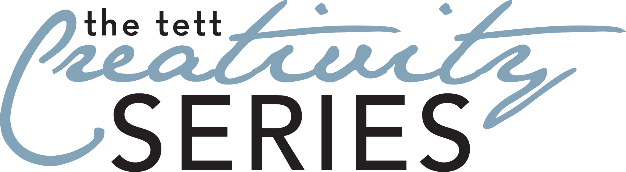 CALL FOR PROPOSALS 2019/2020Calling all artists, creatives, and art educators! Are you an expert in your field? Are you looking to share your passions? The Tett Centre for Creativity & Learning is currently looking for a variety of creative workshops and classes to include in our upcoming Tett Programming.This opportunity is open to artists working is ALL disciplines, who have experience teaching to people of various ages and abilities and welcome the opportunity to explore the arts with diverse groups. The Creativity Series workshops are offered to participants who want to discover new mediums, learn new skills, and develop their ideas. Please note, we accept programming proposals for all ages and experience levels.Applicants must have previous teaching experience, produce individual work that shows mastery of technique or medium, and have a strong reference check.HOW TO APPLY: Complete an Application Form (below)Resume or Artist CV (including 3 references)Artwork Samples (3-5 attached digital files)Cover Letter, including your personal interest statement, which may include:Why you want to work with the TettPossible ideas about courses, workshops, or demonstrations you may like to undertake at the TettYour experience as a teacher and artistPlease email and submit all applications to Danielle Folkerts at arts@tettcentre.org.DATES TO CONSIDER: Applications will be considered on an ongoing basis.       Creativity Series: Applicant Information 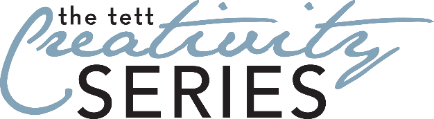 Name:Address:Phone:Website:Relevant Social Media Links: Art Discipline: Proposed Class Title:PROPOSAL: Please include class title(s), synopsis and a short description. Outline the required materials needed for the class, length of the program and each session, and an art supply budget. Specify the learning outcomes, skills gained, and any other pertinent information. Student age range: 					Children     Teens     Adults     Seniors     Family Number of participants (minimum & maximum):   		  Please list your preferred date(s) and times:Room set up and technical requirements:Do you require a volunteer?   NO	  YES	 List of supplies required:Materials Budget / Cost per student: Additional details or questions:Signature:Tett Teaching Artist OpportunitiesPlease check off any events you may be interested in._____PA Days _____March Break _____Family Day _____Culture Days _____Kids Creativity Club_____Arts at the Tett Summer Program _____Creativity Series_____Tett Tuesday Open Studio _____Visiting School Groups_____Pitch us your new ideas! Tett Teaching Artist Options_____Creativity Series | tett partnership_____Teaching Artist Roster | direct hire for Tett events + workshops_____Private Workshop Rental | rent and run your own workshops at the Tett_____Volunteering | support the arts at the TettDETAILS: The Tett will promote and organize registration and payment for courses. The Centre pays teachers according to our policy. Please contact Danielle Folkerts at: arts@tettcentre.org if you are interested in learning more about how you can work with the Tett! Thank you.Tett Centre for Creativity + Learning370 King Street West, Kingston, ON343 266 0009 – ext 3091www.tettcentre.org Main Office HoursMonday-Friday 9:00am-4:00pm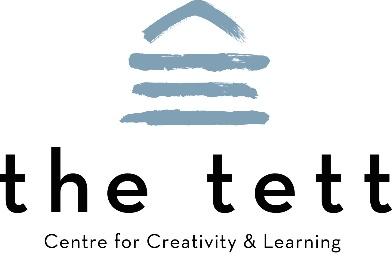 VisionConnecting people and communities through the arts.MissionA welcoming destination where artists, arts organizations, and the community come together to explore, create, and be inspired.MandateThe Tett Centre for Creativity and Learning is a Not-for-Profit, charitable organization that operates an historic city-owned building on Kingston’s waterfront. We provide professionally equipped and affordable space to artists and arts organizations for artistic creation.We are home to eight tenant arts organizations, eight resident artist studios, and four multi-use rentable public spaces. We are a dynamic arts hub that coordinates and creates high-quality, accessible, arts-focused programming for all levels of artistic abilities and experience.Our partners include artists, arts and community organizations, The Isabel Bader Centre for the Performing Arts, and the City of Kingston’s Department of Cultural Services.As a unique cultural landmark for Kingston residents and area visitors, we enhance learning and public participation in the arts.